Publicado en   el 20/10/2015 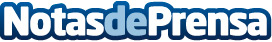 La Comunidad está a la cabeza de las administraciones públicas en el control de riesgos contables y financieros20/10/2015 La Comunidad está a la cabeza de las administraciones públicas en el control de riesgos contables y financieros  El consejero de Hacienda se?ala que el Tribunal de Cuentas destaca en sus informes el "elevado grado de cobertura de los planes de control financiero" sobre el sector p?blico regionalDatos de contacto:Nota de prensa publicada en: https://www.notasdeprensa.es/la-comunidad-esta-a-la-cabeza-de-las Categorias: Murcia http://www.notasdeprensa.es